Информация о проведенииXVIII фестиваля-конкурса детского и юношеского творчества«Звёзды над проливом» в 2016 году    04 июня 2016 года  в п. Де-Кастри состоялся очередной XVIII районный фестиваль – конкурс детского и юношеского творчества  «Звёзды над проливом».    376  участников  из 14 сельских поселений Ульчского муниципального района  съехались на фестиваль, посвящённый Году  Российского кино.     Вот уже второй год  конкурсная программа фестиваля проходит в четырёх номинациях:  «Театр мод», «Вокально – хоровое исполнительство», «Хореографическое искусство» и «Инструментальное исполнительство». Самой  многочисленной  из участников номинацией было «Вокально – хоровое исполнительство» в двух возрастных категориях 5-12 лет и 13-17 лет. Приятно удивило количество (13 конкурсных номеров) и качество исполнения участников в номинации «Инструментальное исполнительство».    Яркими выступлениями открыли фестиваль детские творческие коллективы: духовой оркестр Детской музыкальной школы с. Богородское, образцовый песенно-инструментальный ансамбль «Брякотуши»  районного Дома культуры с. Богородское и танцевальный коллектив «Задоринка» с. Булава.Конкурсную часть фестиваля оценивало жюри в следующем составе:- Председатель жюри - заведующая отделом развития национальных культур КГБУК "КДД "Русь" г. Хабаровск, победительница краевых конкурсов народно - хорового искусства и обладательница «Гран-При» в г. Перми– Бейзер Лариса Михайловна.- Заместитель председателя жюри - руководитель студии современной хореографии "Фьюжн" КГБУК "КДД "Русь", ведущий   балетмейстер-постановщик "КДД "Русь" - Панова Евгения Николаевна.Члены жюри: Упоров Павел Викторович - начальник отдела технического обслуживания нефтеотгрузочного терминала Де-Кастри компании «ЭксонНефтегаз Лимитед», представитель генерального спонсора и партнёра фестиваля компании «Эксон Нефтегаз Лимитед».Домрачев Евгений Игоревич - начальник производственного отдела компании «Эксон Нефтегаз Лимитед».Копылова Татьяна Леонидовна - координатор по связям с общественностью.Поправко Анатолий Алексеевич - представитель профсоюзного комитета Амурского ЛПУ компании  «Газпром Трансгаз Томск». Ганзюк Марина Викторовна - начальник отдела по культуре  комитета по культуре молодёжной политике и спорту администрации Ульчского муниципального района.Состав счётной комиссии:- Браславская  Наталья Александровна – председатель счётной комиссии, бухгалтер главного специалиста централизованной бухгалтерии комитета по культуре молодёжной политике и спорту администрации Ульчского муниципального района.- Куликова Елена Анатольевна – специалист I категории администрации Де-Кастринского сельского поселения.-Шакирова Ирина Борисовна – учитель начальных классов МБОУ СОШ с. Богородское.       Жюри были определены победители фестиваля:В номинации «Инструментальное исполнительство»:Дипломом «I степени»  награждён – Тулинов Анатолий  с. Богородское.Дипломом «II степени»  награждён – Карангин Георгий  с. Богородское.Дипломом «III степени»  награждены – трио баянистов: Сидорова Екатерина, Мищенко Никита, Воронова Софья с. Богородское.В номинации «Театр мод»:Дипломом «I степени»  награждён -  коллектив «Центра национальной культуры» с. Булава.Дипломом II степени награждены - группа «Калибри» с. Решающий.Дипломом III степени награждена – Ковина Лесия с. Нижняя Гавань.Примечательно, что в этом году участники данной номинации впервые продемонстрировали  свои наряды, а не представили их как хореографический номер.В номинации «Хореографическое искусство»:- в возрастной категории 5-12 лет: I место – образцовый фольклорный песенно-танцевальный ансамбль «Хоста»(Жюри отметило их безупречное выступление, начиная от костюмов, ритмики до синхронности движений).II место – танцевальный коллектив «Задоринка» с. Булава.II место – Детское творческое объединение «Ивона» с. Богородское.- в возрастной категории 13-17 лет:I место – Танцевальный коллектив «Созвездие» с. Булава.IIместо – Детское творческое объединение «Чудеса в решете»  с. Богородское.IIIместо – Танцевально - постановочная группа «10 класс»  п. Де-Кастри.В номинации «Вокально – хоровое исполнительство»:-  в возрастной категории 5-12 лет:I место – Ярв Варвара с.Булава.II место – Блескова Маргарита с. Циммермановка.IIIместо – Трио образцового песенно-инструментального ансамбля «Брякотуши»  районного Дома культуры с. Богородское- в возрастной категории 13-17лет:Iместо – Нестерчук Марияс. Богородское.II место – Шутанова Полина п. Циммермановка.III место – дуэт «Виктория» с. Солонцы.       Представитель профсоюзного комитета Амурского ЛПУ компании  «Газпром Трансгаз Томск» - Анатолий Алексеевич Поправко вручил приз «Зрительских симпатий» танцевальному ансамблю «Ритм» п. Де-Кастри.       Обладателем главного приза фестиваля «Гран При» стал духовой оркестр Детской музыкальной школы с. Богородское под руководством Блинова Александра Матвеевича.Приятным сюрпризом было выступление на фестивале в качестве гостей вокальной группы «Доминанта» - обладателя «Гран При» 2015 года и дипломантов 1 степени отборочного регионального тура международного конкурса «Окно в Европу» в г. Владивостоке в 2015 году. Очень постарались постоянные ведущие фестиваля - Наталья Огурцова (ведущая с 2008 года), Алина Копылова (ведущая с 2007 года, в этом году это был её 10-тилетний юбилейный фестиваль), Злата и Таисия Вороновы (они специально приехали вести фестиваль их г.Хабаровска), Ролан Мукашев (он объявлял участников фестиваля и оказывал им моральную поддержку).Выражаем слова благодарности спонсорам и партнёрам фестиваля:За многолетнее сотрудничество, материальную помощь и поддержку молодых талантов - главному спонсору фестиваля – компании «Эксон Нефтегаз Лимитед»;За многолетнее сотрудничество и оказание транспортных услуг главному спонсору - компании «Пять звёзд» и лично Юрию Петровичу Васильеву;За многолетнее сотрудничество -  ООО «Раста» и лично Татьяне Викторовне Рассказовой;За многолетнее сотрудничество и оказание помощи в проведении салютов ПЧ № 18 и лично Павлу Павловичу Воронину.За оказание спонсорской  помощи  по доставке участников фестиваля ООО «Газпром ТрансгазТомс» и лично Новохатскому  Василию Ивановичу.За многолетнее сотрудничество и значительные скидки Компании "Бизнес-Партнер" и лично начальникуотдела развлекательной пиротехники Павлу Рудневу.За многолетнее сотрудничество и значительные скидки ООО "Сатурн" и лично Евгении Антиповой.От имени организаторов фестиваля выражаем благодарность техническому персоналу Центра культуры и досуга п. Де-Кастри, а также вахтёру Ольге Николаевне Шапошниковой. Благодарим сотрудников полиции п. Де-Кастри за обеспечение правопорядка в период проведения всего фестиваля,  за старание и гостеприимность - учащимся МБОУ СОШ п. Де-Кастри и церемониальному отряду п. Де- Кастри.     Мы поздравляем всех победителей  и участников фестиваля с состоявшимся праздником творчества, желаем всем успехов и роста!Низкий поклон всем не равнодушным к творчеству детей и желание помогать и быть рядом!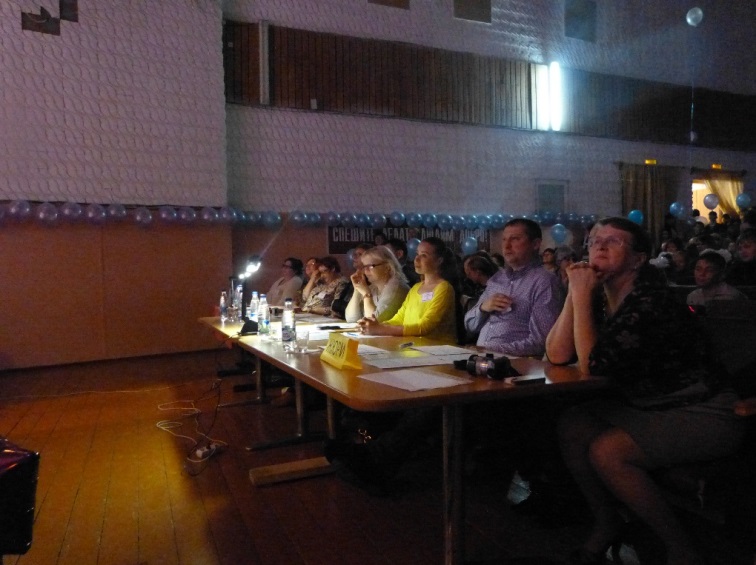 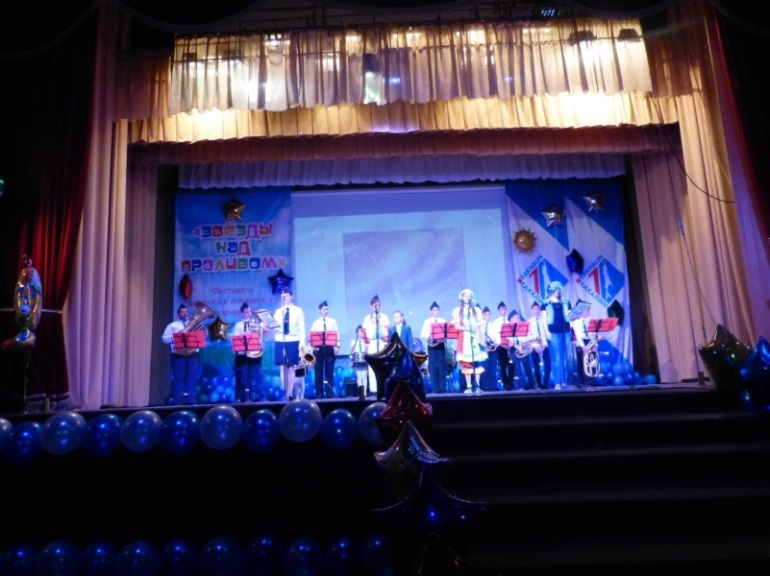 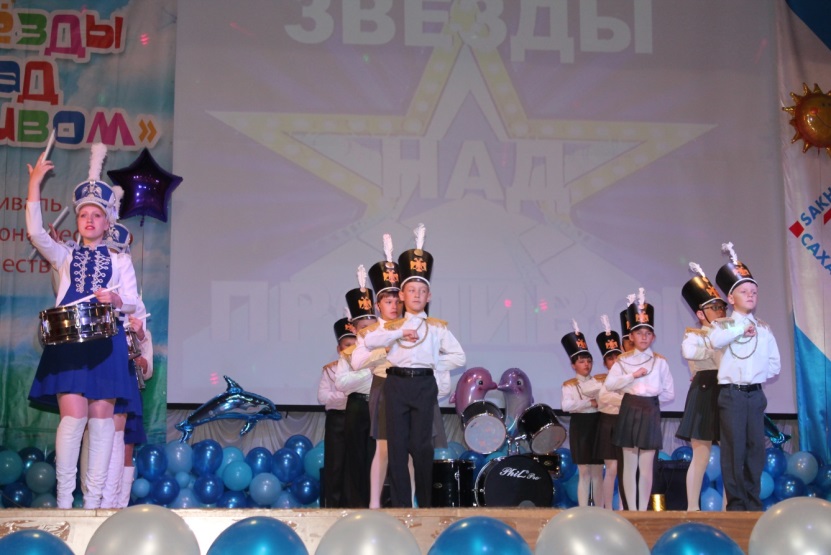 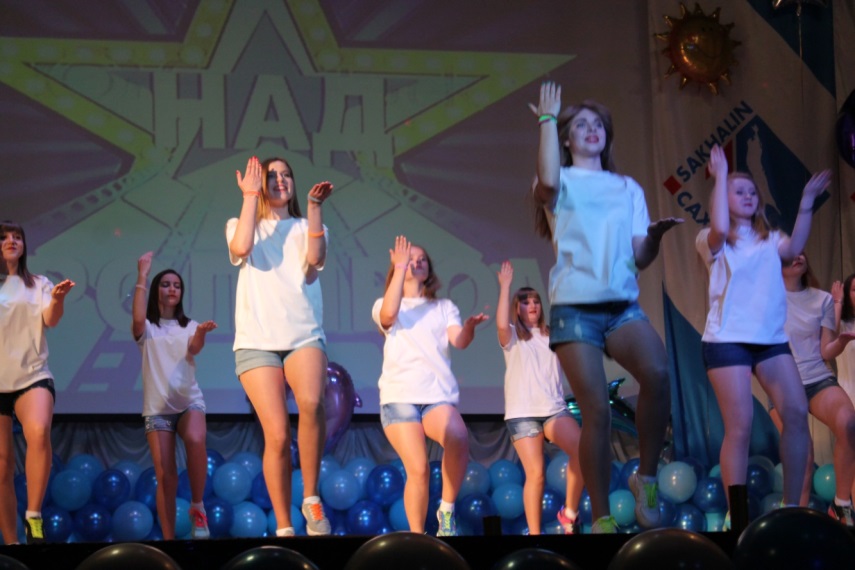 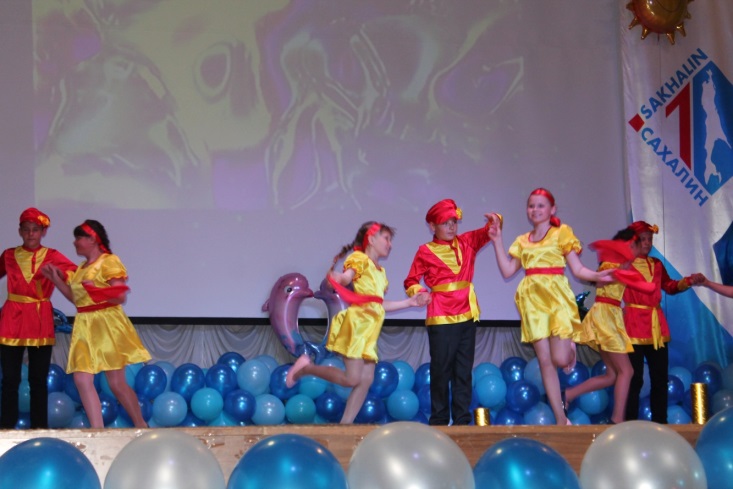 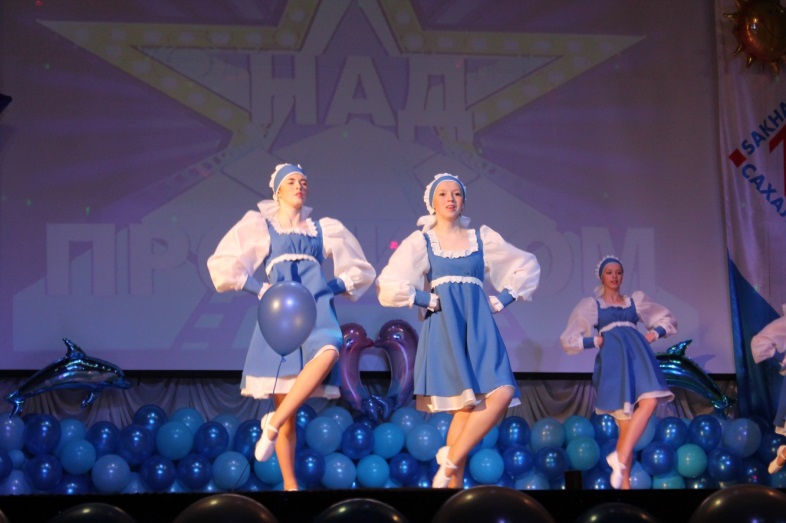 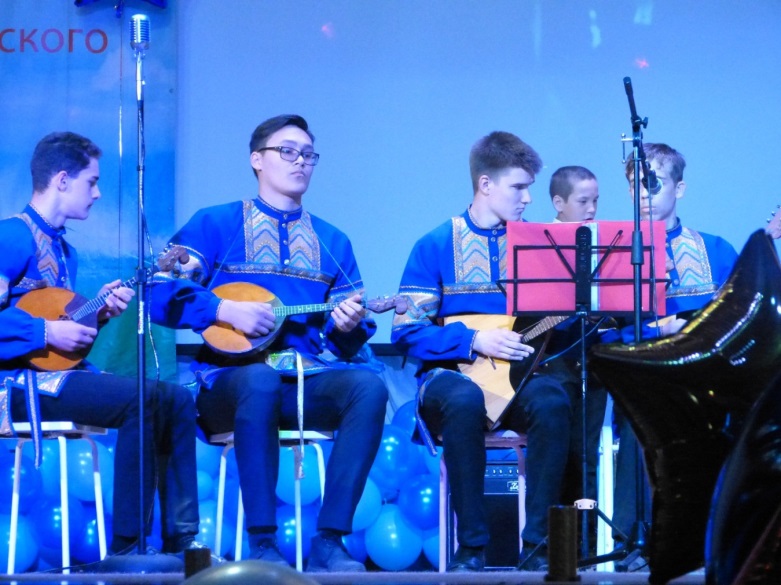 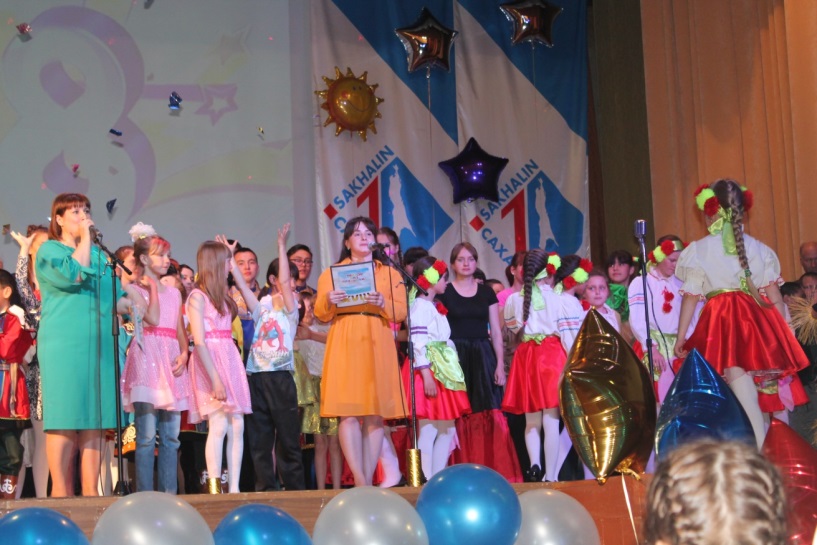 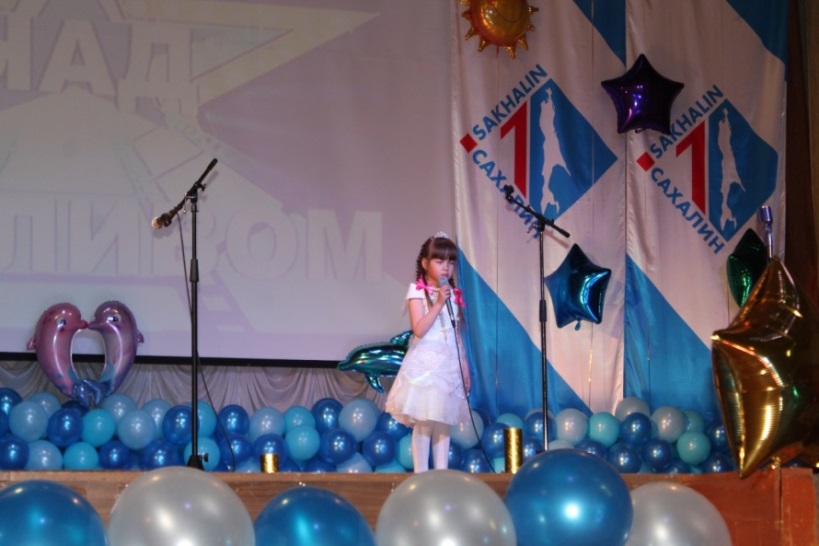 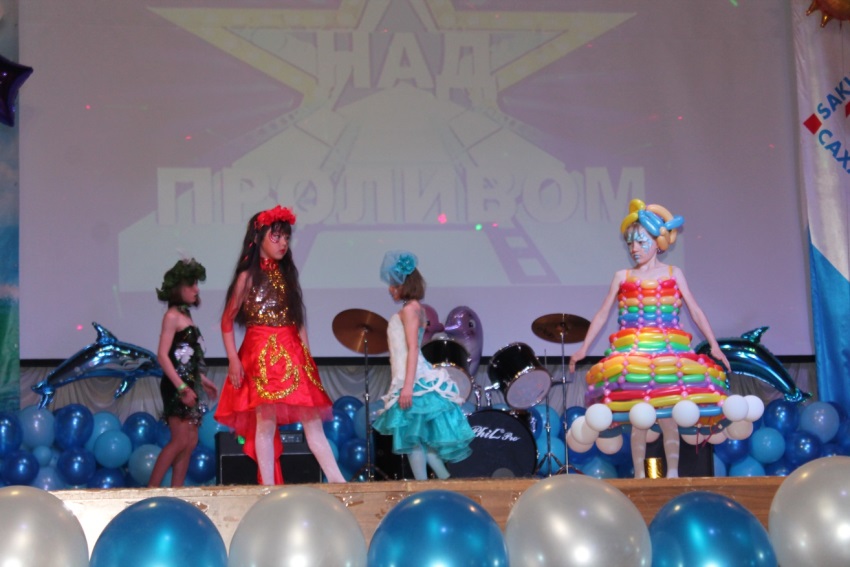 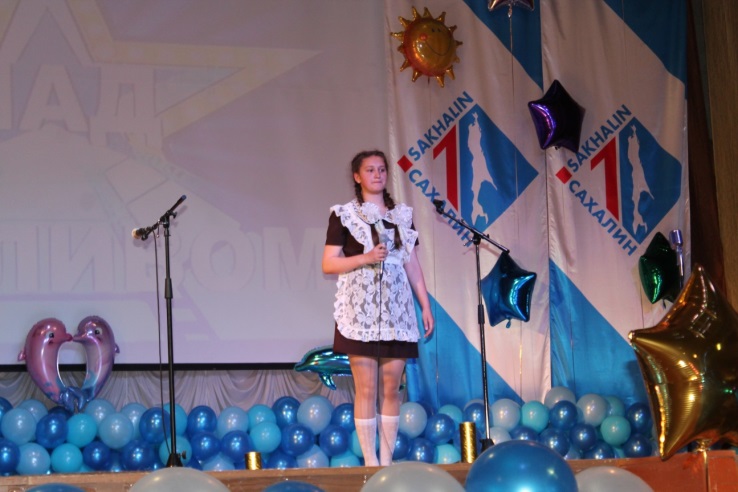 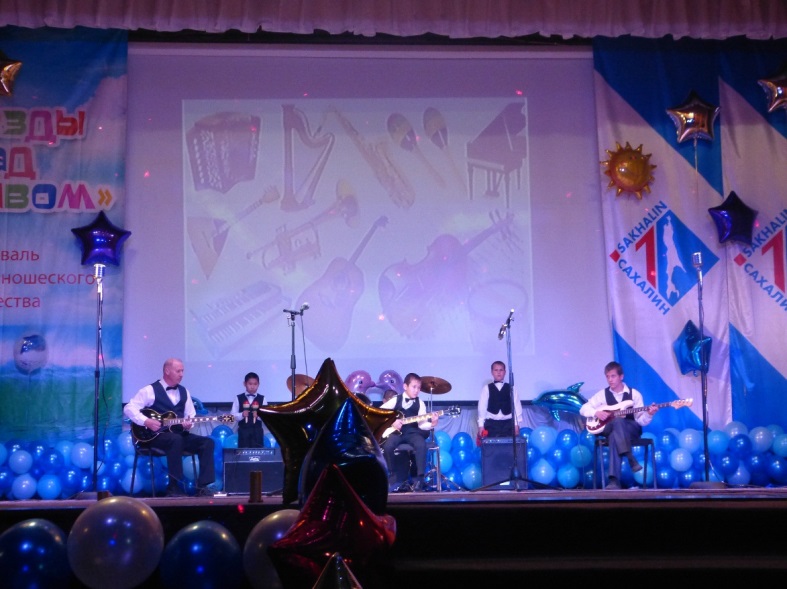 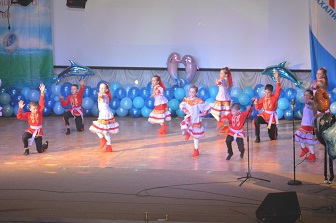 